申込用紙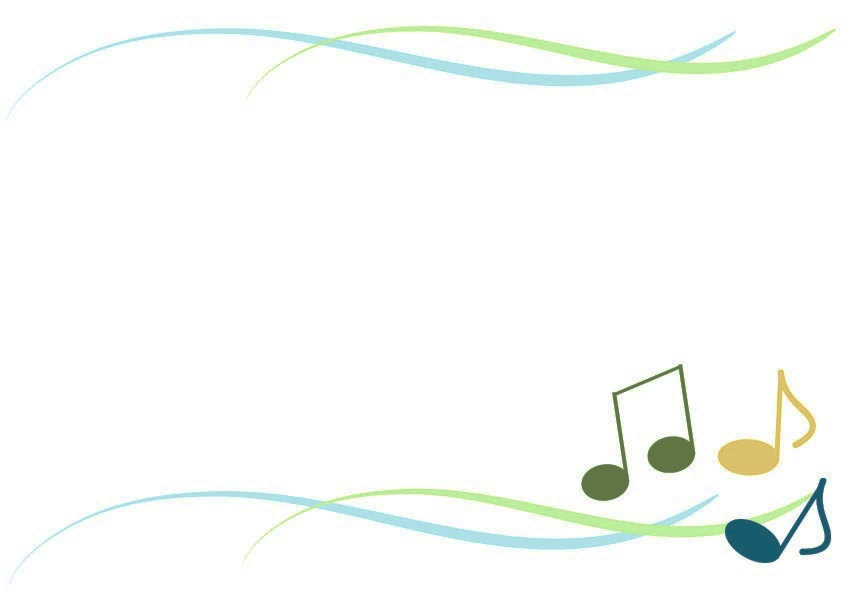 熊本県地域医療支援機構講演会-効率的で持続可能な地域の医療提供体制の構築に向けて-講 演　岐阜県　県北西部地域医療センター国保白鳥病院　　　院長　後藤　忠雄　先生【日 時】 　2020年12月10日（木）　18：30～19：40【講演手段】 　ＺＯＯＭによるリモート講演会※事前にＺＯＯＭのＩＤ・パスワードをご連絡いたしますのでアドレスのご記入お願いいたします。申込締切　2020年　12　月3　日（木）ご所属機関お役職ご氏名メールアドレス申込先：熊本大学病院　地域医療支援センターFAX　096-373-5796